 В соответствии с требованиями Федерального закона от 10 января 2002 года № 7-ФЗ «Об охране окружающей среды», Земельным кодексом Российской Федерации от 25 октября 2001 г. № 136-ФЗ, Федеральным законом от 6 октября 2003 г. № 131 – ФЗ « Об общих принципах организации местного самоуправления в Российской Федерации», администрация Торопецкого района ПОСТАНОВЛЯЕТ:1.Утвердить муниципальную целевую программу «Предотвращение распространения сорного растения борщевик Сосновского на территории Торопецкого района Тверской области»  согласно приложению к настоящему постановлению.2.Настоящее постановление вступает в силу с момента подписания.Приложение к постановлению администрации Торопецкого района                 №116 от 19.03.2018  МУНИЦИПАЛЬНАЯ ЦЕЛЕВАЯ ПРОГРАММА«Предотвращение распространения сорного растения борщевик Сосновского на территории Торопецкого района,Тверской области на 2018-2023 годы»г. Торопец2018 гПаспорт ПрограммыРаздел I.Характеристика проблемы, на решение которой направлена ПрограммаБорщевик Сосновского – многолетнее растение, выведенное более 30 лет назад селекционерами, как перспективная кормовая культура для домашних животных. С каждым годом борщевик захватывает все новые территории, причиняя ущерб сельскому хозяйству и создавая угрозу здоровью и даже жизни людей.К основным причинам распространения борщевика относятся:- прорастание ранней весной до появления другой растительности;- высокая конкурентоспособность, возможность расти скученно и вытеснять другие растения;- высокая доля растений, которые цветут и формируют семена;- способность растений отложить цветение в неподходящих условиях (до тех пор, пока необходимые условия не возникнут);- раннее цветение, которое позволяет семенам полностью вызреть;- способность к самоопылению, результатом которого являются полноценные семена;- большая плодовитость (20-30 тыс. семян на растение), позволяющая одному растению начать экспансию;- большой запас семян, сохраняющийся длительное время в почве без потери всхожести;- очень высокий процент прорастающих семян независимо от того, где эти семена вызрели;- быстрое расселение семян с помощью воды и ветра;- отсутствие проведения комплекса мероприятий   собственниками земельных участков и должностными лицами, ответственными за надлежащее использование земельных участков.Помимо экологических проблем, борщевик представляет серьезную угрозу здоровью человека. Растение выделяет прозрачный водянистый сок, который содержит соединения фуранокумарины (фурокумарины). При прикосновении к человеческой коже и под воздействием ультрафиолетового излучения эти соединения вызывают ожоги по типу химических. К тому же некоторые фуранокумарины являются канцерогенными (могут служить причиной возникновения рака) и тератогенными (вызывают уродства).Борщевик небезопасен и для кормления животных. В растениях содержатся биологически активные вещества - фитоэкстрогены, которые могут вызывать расстройство воспроизводительной функции у животных.Для осуществления комплекса мероприятий по предотвращению распространения сорного растения борщевик Сосновского на территории Торопецкого района Тверской области требуются средства на компенсацию части затрат на мероприятия, связанные с уничтожением борщевика Сосновского (закупка необходимой техники, горюче – смазочных материалов, гербицидов, расходных материалов).Имеющийся опыт борьбы с борщевиком показывает, что необходимы программы, в которых включена стратегия немедленного распознавания зон, засоренных борщевиком. Для осуществления этих программ нужны организации, способные предпринимать безотлагательные действия по борьбе с борщевиком, а также достаточное финансирование.Для организации эффективной борьбы с борщевиком необходима система мер борьбы с сорняком с помощью организационно-хозяйственных, агротехнических и химических методов борьбы.По данным мониторинга площадь очагов борщевика значительно увеличивается из-за прекращения производственной деятельности собственниками земельных участков и отсутствия комплексных мер борьбы с ним.Согласно данным мониторинга, проведенного муниципальным образованиями в 2018 году в Торопецкого районе было проведено массовое обследование территории области на предмет распространения борщевика. Площадь его произрастания составила более 716,55 га. Раздел II. Основные цели и задачи Программы, целевыеиндикаторы и показатели, отражающие ход ее выполнения Цели программы:1.Определение ареала распространения борщевика Сосновского на землях населенных пунктов и иных категориях земель Таблица 1. 2. Локализация и предотвращение дальнейшего распространения сорного растения борщевик Сосновского (далее – борщевик) на землях всех категорий Торопецкого района.3. Создание безопасной, комфортной среды проживания на территориях населенных пунктов Торопецкого района Тверской области. Для достижения основных целей Программы необходимо решение следующих задач: 1. Выявление очагов распространения борщевика на территории Торопецкого района Тверской области, составление перечня очагов; 2. Разработка мероприятий по предотвращению распространения борщевика, определение способов борьбы в соответствии с требованиями СанПиН 1.2.2584-10;3. Проведение всего комплекса организационно-хозяйственных, агротехнических, химических, механических мер борьбы планомерно на землях населенных пунктов и иных категориях земель.Реализация Программы позволит сократить площади распространения борщевика на землях Торопецкого района и создать комфортную среду проживания для населения района.                                                                                                           Таблица 1Площадь распространения борщевика Сосновского 
на всех категориях земель районаРаздел III Мероприятия ПрограммыНа основании данных проведенного мониторинга на землях населенных пунктов и землях иных категорий можно сделать вывод, что основной задачей является локализация и предотвращение дальнейшего распространения сорного растения борщевика Сосновского, и снижение площадей занятых вышеуказанным сорным растением. Достижение целей и выполнение задач Программы будет осуществлено за счет реализации следующих мероприятий:Мероприятия задачи 1.проведение мониторинга на землях населенных пунктов и землях иных категорий на площади 716,55 га;определение способов борьбы и объема работ на землях населенных пунктов 54 га; определение организации на проведение работ по ликвидации очагов борщевика Сосновского на землях населенных пунктов.Мероприятия задачи 2.вовлечение части незанятого трудоспособного населения в бригады по уничтожению борщевика на землях населенных пунктов;решение вопросов обеспечения бригад по борьбе с борщевиком Сосновского материально – техническими средства (приобретение техники, опрыскивателей, средств защиты растений, горюче – смазочных материалов, средств индивидуальной защиты и т.д.);- разработка комплекса мероприятий по уничтожению борщевика Сосновского химическими методами (опрыскивание очагов гербицидами и арборицидами в соответствии с действующим списком пестицидов и агрохимикатов, разрешенных к применению на территории Российской Федерации, в годы реализации Программы);- механическими методами (скашивание вегетативной массы борщевика);- агротехническими методами (обработка почвы, посев   трав и др.);- проведение оценки эффективности выполненных мероприятий.(Систематическое, в течение 6-10 лет, выполнение работ по локализации и ликвидации очагов распространения борщевика, позволит привести территории сельских поселений в комфортные места проживания населения.	Для повышения эффективности вышеуказанных   мероприятий, на территориях прилегающих к населенным пунктам, где проводятся работы по уничтожению очагов борщевика Сосновского, необходимо планомерно проводить работу по организации защитных полос, не позволяющих произойти повторному заражению борщевиком  уже обработанных участков.Мероприятия задачи 3.- Организация собраний собственников земельных участков, жителей населенных пунктов для решения вопросов по принятию решений о проведении работ по уничтожению очагов борщевика Сосновского; - Проведение организационных мероприятий по привлечению внебюджетных средств для проведения работ по уничтожению очагов борщевика Сосновского на землях населенного пункта и прилегающих территорий;- Проведение разъяснительной работы с населением о методах борьбы с борщевиком Сосновского, и мерах безопасности при проведении мероприятий по его уничтожению.Раздел IVРесурсное обеспечение ПрограммыСогласно данным мониторинга земель Торопецкого района в первоочередном порядке требуется провести работы по уничтожению очагов борщевика Сосновского на землях населенных пунктов на площади 54 га.,Расчет затрат на проведение мероприятий по уничтожению борщевика Сосновского (Приложение 1).Для реализации основных мероприятий программы финансирование предусматривается в следующем объеме:Таблица 2Ресурсное обеспечение Программы на 2018 – 2023 гг.*За счет средств поступивших от уплаты ущерба за нарушения земельного законодательства.** Средства собственников земельных участков, средств поступившие от инвесторов и иных физических и юридических лиц. Раздел V Механизм реализации Программы Координатором реализации Программы, осуществляющим общее руководство и контроль за ходом реализации мероприятий Программы является администрация Торопецкого района, Тверской области (далее – Координатор Программы).Основными функциями координатора являются: - мониторинг исполнения мероприятий Программы, оценка результативности, содействие решению спорных (конфликтных) ситуаций; - непосредственный контроль за ходом реализации Программы; - подготовка отчетов о ходе выполнения мероприятий Программы; -организация проведения ежегодных расширенных совещаний руководителей сельскохозяйственных организаций, и органов местного самоуправления Торопецкого района Тверской области по итогам работы по выполнению мероприятий Программы. Взаимодействие с органами местного самоуправления, хозяйствующими субъектами Тверской области по вопросам реализации мероприятий Программы осуществляет ответственный за выполнение мероприятий Программы - представитель администрации Торопецкого  района Тверской области, в рамках его полномочий.Раздел VI Контроль за ходом реализации ПрограммыМониторинг реализации Программы в течение всего периода ее реализации осуществляет Координатор Программы.1. Мониторинг реализации Программы обеспечивает:а) регулярность получения информации о реализации мероприятий Программы от ответственных исполнителей Координатора Программы;б) согласованность действий ответственных исполнителей Координатора программы;в) своевременную актуализацию мероприятий Программы с учетом меняющихся внешних и внутренних рисков.2. Мониторинг реализации Программы осуществляется посредством регулярного сбора, анализа и оценки информации об использовании финансовых ресурсов, предусмотренных на реализацию Программы.3. Источниками информации для проведения мониторинга реализации мероприятий Программы являются:а) отчеты ответственных исполнителей Координатора Программы о реализации мероприятий Программы;б) отчеты Координатора программы об исполнении районного  бюджета Торопецкого района;в) другие источники.4. Для обеспечения контроля за ходом реализации Программы исполнители программных мероприятий ежеквартально представляют Координатору Программы отчеты для составления сводного отчета. 	Раздел VII Оценка результатов реализации ПрограммыРеализация мероприятий Программы позволит предотвратить дальнейшее распространение борщевика на территории Торопецкого района, будет способствовать сохранению здоровья жителей области, а также сохранению от зарастания и рациональному использованию земли в сельскохозяйственных предприятиях и личных подсобных хозяйствах населения.Оценка эффективности Программы будет производиться на основе системы целевых показателей, которые представляют количественные показатели и качественные характеристики. Система целевых показателей обеспечит мониторинг динамики изменений произрастания борщевика за отчетный период или корректировку поставленных задач и проводимых мероприятий.Мониторинг реализации Программы будет проводиться в Торопецкого района ежемесячно с мая по октябрь в период вегетации борщевика. Экономический эффект Программы выражается в виде организации новых рабочих мест.Социальный эффект Программы выражается в сохранении здоровья населения.Уничтожение борщевика будет способствовать обеспечению здоровья и безопасности жителей населенных пунктов Торопецкого  района, развитию территорий, сохранению и созданию зон отдыха, сохранению эстетического вида местности.		К концу 2023 года реализация предусмотренных Программой мероприятий обеспечит достижение ряда положительных результатов.При выполнении Программы будут достигнуты следующие социально-экономические результаты:- рост процента использования земель;- уменьшение площади распространения борщевика Сосновского на землях населенных пунктов;- уменьшение площади распространения борщевика Сосновского на землях иных категорий.Раздел VIIIОценка рисков реализации ПрограммыРеализация Программы сопряжена с рисками, влияющими на достижение целевых показателей по объемам используемых земель сельскохозяйственного назначения в составе земель населенных пунктов, повторное зарастание участков борщевиком, потребности в финансовых и материально-технических ресурсах и другим показателям.К основным рискам относятся:природные и техногенные риски, обусловленные природными явлениями, наличием и доступностью природных ресурсов;макроэкономические риски, вызванные снижением темпов экономического развития страны, конъюнктуры и цена проведения мероприятий; кризисом и низкой эффективностью банковской системы;операционные риски, обусловленные несовершенством реализации системы контроля и управления программой; несоблюдение рекомендованных систем борьбы с борщевиком Сосновского; недостаточным финансированием, материально-техническим и кадровым обеспечением работ по борьбе с борщевиком Сосновского; дефицитом государственной поддержки или изменением государственной политики по поддержке мероприятий Программы;социальные риски, связанные с недостатком трудовых ресурсов, отсутствием или недостатком квалифицированных кадров, недостаточно развитой инфраструктурой.Управление рисками в рамках реализации Программы проводится в форме ее точного и своевременного финансирования из всех источников, систематического контроля за объемами и качеством выполняемых работ.Риски, связанные с неоправданно высокими ценами на энергоносители, средства защиты растений, технику, другие товары и услуги, подлежат только государственному управлению на федеральном уровне.                        Эффективное управление рисками входит в сферу ответственности администрации Торопецкого района – Координатора Программы.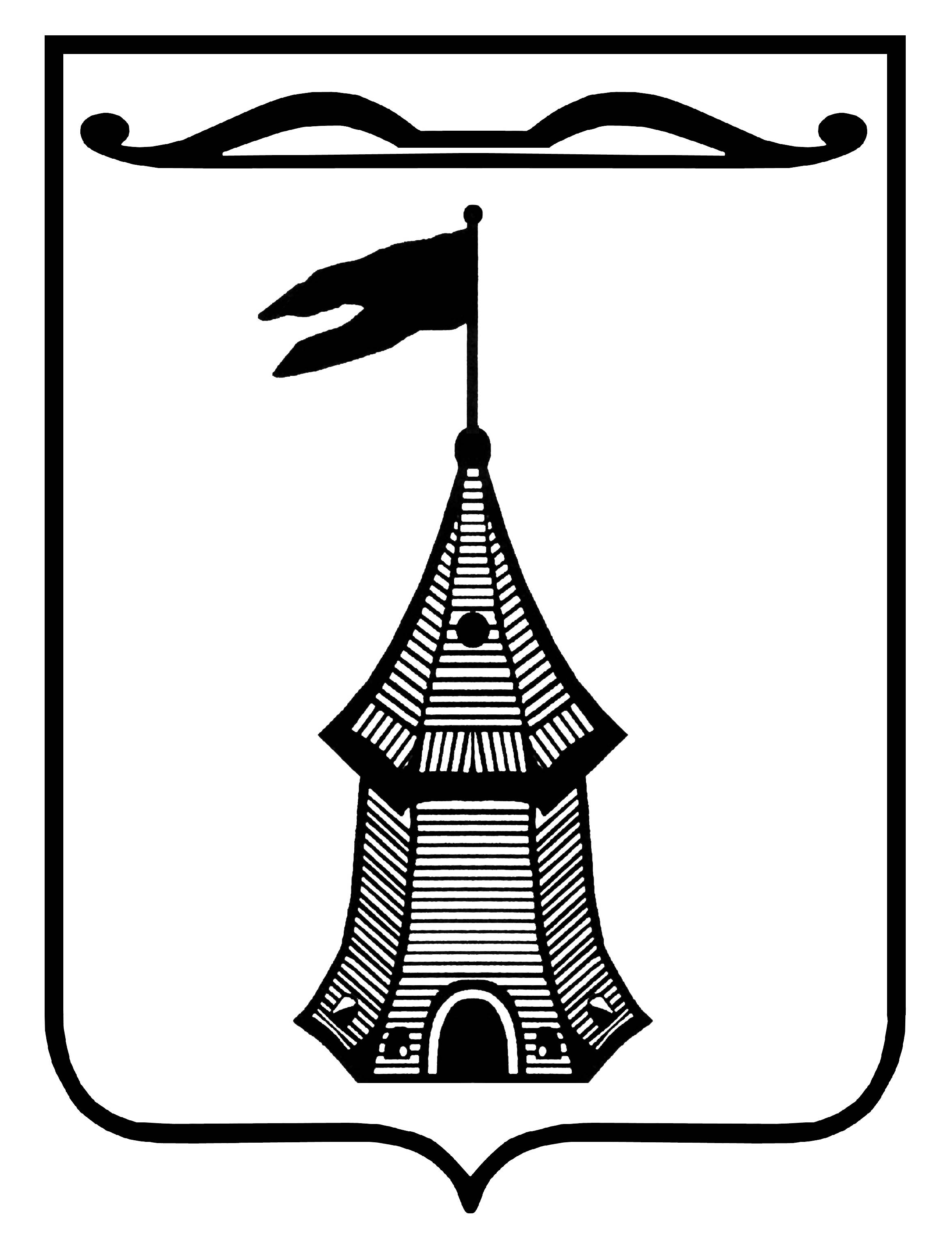 АДМИНИСТРАЦИЯ  ТОРОПЕЦКОГО РАЙОНААДМИНИСТРАЦИЯ  ТОРОПЕЦКОГО РАЙОНААДМИНИСТРАЦИЯ  ТОРОПЕЦКОГО РАЙОНААДМИНИСТРАЦИЯ  ТОРОПЕЦКОГО РАЙОНАТВЕРСКОЙ ОБЛАСТИТВЕРСКОЙ ОБЛАСТИТВЕРСКОЙ ОБЛАСТИТВЕРСКОЙ ОБЛАСТИПОСТАНОВЛЕНИЕ19.03.2018г.г.Торопец                              № 116                              № 116Об утверждении муниципальной целевой  программы «Предотвращение распространения сорного растения борщевик Сосновского на территории Торопецкого района» на 2018 – 2023 годы Об утверждении муниципальной целевой  программы «Предотвращение распространения сорного растения борщевик Сосновского на территории Торопецкого района» на 2018 – 2023 годы Об утверждении муниципальной целевой  программы «Предотвращение распространения сорного растения борщевик Сосновского на территории Торопецкого района» на 2018 – 2023 годы Глава Торопецкого района                      А.Г. БрижНаименование ПрограммыМуниципальная целевая программа «Предотвращение распространения сорного растения борщевик Сосновского на территории Торопецкого района Тверской области на   2018- 2023 годы» (далее – Программа) Основание для разработки Программы- Федеральный закон от 10 января 2002 года   № 7-ФЗ «Об охране окружающей среды»; - Земельный кодекс Российской Федерации от 25 октября . № 136-ФЗФедеральный закон от 6 октября .           № 131-ФЗ «Об общих принципах организации местного самоуправления в Российской Федерации»Разработчик ПрограммыАдминистрация  Торопецкого района Тверской областиКоординатор ПрограммыАдминистрация  Торопецкого района Тверской областиСрок разработки Программы2018 годЦели ПрограммыЦелями программы являются:1.Определение ареала распространения борщевика Сосновского на землях населенных пунктов и иных категориях земель. 2. Локализация и предотвращение дальнейшего распространения сорного растения борщевик Сосновского (далее – борщевик) на землях всех категорий Торопецкого района.3. Создание безопасной, комфортной среды проживания на территориях населенных пунктов Торопецкого района Тверской области. Задачи ПрограммыЗадачами программы являются:1. Выявление очагов распространения борщевика на территории Торопецкого района, составление перечня очагов.2. Разработка мероприятий по предотвращению распространения борщевика, определение способов борьбы в соответствии с требованиями СанПиН 1.2.2584-10.3.Проведение всего комплекса организационно-хозяйственных, агротехни-ческих, химических, механических мер борьбы планомерно на землях населенных пунктов и иных категориях земель.Сроки и этапы реализации ПрограммыСроки реализации программы 2018- 2023 годыI этап – Обследование территорий, составление карт - 2018 г.II этап – Проведение мероприятий по борьбе с борщевиком на всех категориях земель Торопецкого района – 2018-2023 гг.-Администрация Торопецкого района   Тверской области.Объемы и источники финансирования ПрограммыОбщий объем финансирования Программы составляет 118,5 тыс. рублей,в том числе:*2018 год – 18,5 тыс. руб.,2019 год – 19,0 тыс. руб.,2020 год – 19,5 тыс. руб.,2021 год – 20,0 тыс. руб.;2022 год – 20,5 тыс. руб.,2023 год – 21,0 тыс. руб.*Финансирование указанных мероприятий осуществляется в рамках муниципальной программы «Жилищно – коммунальное хозяйство  Торопецкого района» на 2015 – 2020 годыОжидаемые результаты реализации ПрограммыПредотвращение увеличения очагов борщевика Сосновского, их  сокращение на территории Торопецкого района.Снижение объема площади занимаемой борщевиком в общей площади земель всех категорий Торопецкого района.Система контроля за исполнением ПрограммыКонтроль за целевым использованием бюджетных средств, направленных на реализацию Программы, осуществляет - администрация Торопецкого района Тверской области№ п\пНаименование населенного пункта, собственник, арендатор.Площадь земель района, гаПлощадь зараженных участков земель населенных пунктов, гаПлощадь зараженных участков земель иных категорий, га№ п\пНаименование населенного пункта, собственник, арендатор.Площадь земель района, гаПлощадь зараженных участков земель населенных пунктов, гаПлощадь зараженных участков земель иных категорий, га 1 г.Торопец34700,03- 2  Речанское с/п11670218 3 Василевское с/п166600,02- 4 Плоскошское с/п3462080116 5 Пожинское с/п4638055105,5 6 Скворцовское с/п268505555 7  Понизовское с/п11360015148 8Подгородненское с/п385003,8197,29 9Кудрявцевское с/п45470          --ВСЕГО337270210,85 505,7ГодыОбъем финансирования, тыс. руб.Объем финансирования, тыс. руб.Объем финансирования, тыс. руб.ГодыВсегов том числе:в том числе:ГодыВсегомуниципальный бюджет*внебюджетные источники **201818,518,50201919,019,00202019,519,50202120,020,00202220,520,50202321,021,00Итого118,5118,50